 参展申请表 / 合同展位号：                   时间：2022年5月27日 至30日  地点：滨湖国际会展中心（安徽）1公司信息公司信息公司信息公司信息公司信息公司信息公司信息公司信息公司信息中文名称：                                                                           中文名称：                                                                           中文名称：                                                                           中文名称：                                                                           中文名称：                                                                           中文名称：                                                                           中文名称：                                                                           中文名称：                                                                           公司电话：                                  公司电话：                                  主营产品：                                                                            主营产品：                                                                            主营产品：                                                                            主营产品：                                                                            主营产品：                                                                            主营产品：                                                                            主营产品：                                                                            主营产品：                                                                            法人代表：                                   法人代表：                                   2展位申请 展位申请 展位申请 展位申请 展位申请 展位申请 展位申请 展位申请 展位申请 展位类型： 光地展位；  标准展位； 展位面积：长       x 宽      （米）=        （平方米）展位费用：                     元展位类型： 光地展位；  标准展位； 展位面积：长       x 宽      （米）=        （平方米）展位费用：                     元展位类型： 光地展位；  标准展位； 展位面积：长       x 宽      （米）=        （平方米）展位费用：                     元展位类型： 光地展位；  标准展位； 展位面积：长       x 宽      （米）=        （平方米）展位费用：                     元展位类型： 光地展位；  标准展位； 展位面积：长       x 宽      （米）=        （平方米）展位费用：                     元展位类型： 光地展位；  标准展位； 展位面积：长       x 宽      （米）=        （平方米）展位费用：                     元展位类型： 光地展位；  标准展位； 展位面积：长       x 宽      （米）=        （平方米）展位费用：                     元展位类型： 光地展位；  标准展位； 展位面积：长       x 宽      （米）=        （平方米）展位费用：                     元光地展位 (36平方米起订 )：600元/平方标准展位 (9平方米含标准配置)：5000元/个备注：光地不附带任何设施。光地展位 (36平方米起订 )：600元/平方标准展位 (9平方米含标准配置)：5000元/个备注：光地不附带任何设施。3广告宣传        注：广告项目及详细说明，请参见《参展商邀请函》或电询。另有其他广告项目备选。广告宣传        注：广告项目及详细说明，请参见《参展商邀请函》或电询。另有其他广告项目备选。广告宣传        注：广告项目及详细说明，请参见《参展商邀请函》或电询。另有其他广告项目备选。广告宣传        注：广告项目及详细说明，请参见《参展商邀请函》或电询。另有其他广告项目备选。广告宣传        注：广告项目及详细说明，请参见《参展商邀请函》或电询。另有其他广告项目备选。广告宣传        注：广告项目及详细说明，请参见《参展商邀请函》或电询。另有其他广告项目备选。广告宣传        注：广告项目及详细说明，请参见《参展商邀请函》或电询。另有其他广告项目备选。广告宣传        注：广告项目及详细说明，请参见《参展商邀请函》或电询。另有其他广告项目备选。广告宣传        注：广告项目及详细说明，请参见《参展商邀请函》或电询。另有其他广告项目备选。 桁架广告 桁架广告 证件背面广告 证件背面广告 参观劵 参观劵 参观劵 手提袋 手提袋 注水旗 会刊广告 会刊广告 地贴 地贴 邀请函封底广告 邀请函封底广告 邀请函封底广告 参观指南广告 参观指南广告 其他项目广告申请：广告类别                                数量：                            金额：                         元申请：广告类别                                数量：                            金额：                         元申请：广告类别                                数量：                            金额：                         元申请：广告类别                                数量：                            金额：                         元申请：广告类别                                数量：                            金额：                         元申请：广告类别                                数量：                            金额：                         元申请：广告类别                                数量：                            金额：                         元申请：广告类别                                数量：                            金额：                         元申请：广告类别                                数量：                            金额：                         元申请：广告类别                                数量：                            金额：                         元4品牌赞助        注：品牌赞助项目及详细说明，请参见《品牌赞助方案》或电询。品牌赞助        注：品牌赞助项目及详细说明，请参见《品牌赞助方案》或电询。品牌赞助        注：品牌赞助项目及详细说明，请参见《品牌赞助方案》或电询。品牌赞助        注：品牌赞助项目及详细说明，请参见《品牌赞助方案》或电询。品牌赞助        注：品牌赞助项目及详细说明，请参见《品牌赞助方案》或电询。品牌赞助        注：品牌赞助项目及详细说明，请参见《品牌赞助方案》或电询。品牌赞助        注：品牌赞助项目及详细说明，请参见《品牌赞助方案》或电询。品牌赞助        注：品牌赞助项目及详细说明，请参见《品牌赞助方案》或电询。品牌赞助        注：品牌赞助项目及详细说明，请参见《品牌赞助方案》或电询。 全程战略合作伙伴 全程战略合作伙伴 全程战略合作伙伴 高峰论坛冠名 高峰论坛冠名天下茶商圆桌会议冠名        指定用品赞助          茶事活动赞助  天下茶商圆桌会议冠名        指定用品赞助          茶事活动赞助  天下茶商圆桌会议冠名        指定用品赞助          茶事活动赞助  天下茶商圆桌会议冠名        指定用品赞助          茶事活动赞助  天下茶商圆桌会议冠名        指定用品赞助          茶事活动赞助  申请：赞助类别                                   金额：                   元申请：赞助类别                                   金额：                   元申请：赞助类别                                   金额：                   元申请：赞助类别                                   金额：                   元申请：赞助类别                                   金额：                   元申请：赞助类别                                   金额：                   元申请：赞助类别                                   金额：                   元申请：赞助类别                                   金额：                   元申请：赞助类别                                   金额：                   元申请：赞助类别                                   金额：                   元5费用总计：¥                                          （大写）                                                         费用总计：¥                                          （大写）                                                         费用总计：¥                                          （大写）                                                         费用总计：¥                                          （大写）                                                         费用总计：¥                                          （大写）                                                         费用总计：¥                                          （大写）                                                         费用总计：¥                                          （大写）                                                         费用总计：¥                                          （大写）                                                         费用总计：¥                                          （大写）                                                         6参展规则参展规则参展规则参展规则参展规则参展规则参展规则参展规则参展规则1.	大会组委会整体规划展位，并保留调整展位的权利。2.	参展企业提交《参展申请表》，承办单位将盖章确认本申请表，参展企业签订合同后三个工作日内缴纳全部参展费用，并反馈汇款凭证。展位预定成功。逾期未付款，原预定展位恕不保留，不再另行通知。如参展企业撤展，已付展位费不予退还。3.	参展企业请以书面方式提供开票信息。主办单位收到展位费全款后开具增值税发票。1.	大会组委会整体规划展位，并保留调整展位的权利。2.	参展企业提交《参展申请表》，承办单位将盖章确认本申请表，参展企业签订合同后三个工作日内缴纳全部参展费用，并反馈汇款凭证。展位预定成功。逾期未付款，原预定展位恕不保留，不再另行通知。如参展企业撤展，已付展位费不予退还。3.	参展企业请以书面方式提供开票信息。主办单位收到展位费全款后开具增值税发票。1.	大会组委会整体规划展位，并保留调整展位的权利。2.	参展企业提交《参展申请表》，承办单位将盖章确认本申请表，参展企业签订合同后三个工作日内缴纳全部参展费用，并反馈汇款凭证。展位预定成功。逾期未付款，原预定展位恕不保留，不再另行通知。如参展企业撤展，已付展位费不予退还。3.	参展企业请以书面方式提供开票信息。主办单位收到展位费全款后开具增值税发票。1.	大会组委会整体规划展位，并保留调整展位的权利。2.	参展企业提交《参展申请表》，承办单位将盖章确认本申请表，参展企业签订合同后三个工作日内缴纳全部参展费用，并反馈汇款凭证。展位预定成功。逾期未付款，原预定展位恕不保留，不再另行通知。如参展企业撤展，已付展位费不予退还。3.	参展企业请以书面方式提供开票信息。主办单位收到展位费全款后开具增值税发票。1.	大会组委会整体规划展位，并保留调整展位的权利。2.	参展企业提交《参展申请表》，承办单位将盖章确认本申请表，参展企业签订合同后三个工作日内缴纳全部参展费用，并反馈汇款凭证。展位预定成功。逾期未付款，原预定展位恕不保留，不再另行通知。如参展企业撤展，已付展位费不予退还。3.	参展企业请以书面方式提供开票信息。主办单位收到展位费全款后开具增值税发票。1.	大会组委会整体规划展位，并保留调整展位的权利。2.	参展企业提交《参展申请表》，承办单位将盖章确认本申请表，参展企业签订合同后三个工作日内缴纳全部参展费用，并反馈汇款凭证。展位预定成功。逾期未付款，原预定展位恕不保留，不再另行通知。如参展企业撤展，已付展位费不予退还。3.	参展企业请以书面方式提供开票信息。主办单位收到展位费全款后开具增值税发票。4.	参展企业不得擅自分拆或转让展位，不得展出侵权假冒商品，不得展出与展会无关商品，不得提前撤展。上述行为将被列入“不诚信参展记录”，降低参展商评价等级，影响后续展位申请。5.	双方应严格执行参展规则，任何一方不得违约，如有违约，另一方可依法追究相关责任。本合同壹式两份，双方各执壹份，具有同等法律效力。合同经双方盖章后生效。如发生争议，均因提交仲裁中心，按照该中心现行有效的仲裁规则进行仲裁。该中心作出的裁决是最终的，对双方都有约束力。4.	参展企业不得擅自分拆或转让展位，不得展出侵权假冒商品，不得展出与展会无关商品，不得提前撤展。上述行为将被列入“不诚信参展记录”，降低参展商评价等级，影响后续展位申请。5.	双方应严格执行参展规则，任何一方不得违约，如有违约，另一方可依法追究相关责任。本合同壹式两份，双方各执壹份，具有同等法律效力。合同经双方盖章后生效。如发生争议，均因提交仲裁中心，按照该中心现行有效的仲裁规则进行仲裁。该中心作出的裁决是最终的，对双方都有约束力。4.	参展企业不得擅自分拆或转让展位，不得展出侵权假冒商品，不得展出与展会无关商品，不得提前撤展。上述行为将被列入“不诚信参展记录”，降低参展商评价等级，影响后续展位申请。5.	双方应严格执行参展规则，任何一方不得违约，如有违约，另一方可依法追究相关责任。本合同壹式两份，双方各执壹份，具有同等法律效力。合同经双方盖章后生效。如发生争议，均因提交仲裁中心，按照该中心现行有效的仲裁规则进行仲裁。该中心作出的裁决是最终的，对双方都有约束力。4.	参展企业不得擅自分拆或转让展位，不得展出侵权假冒商品，不得展出与展会无关商品，不得提前撤展。上述行为将被列入“不诚信参展记录”，降低参展商评价等级，影响后续展位申请。5.	双方应严格执行参展规则，任何一方不得违约，如有违约，另一方可依法追究相关责任。本合同壹式两份，双方各执壹份，具有同等法律效力。合同经双方盖章后生效。如发生争议，均因提交仲裁中心，按照该中心现行有效的仲裁规则进行仲裁。该中心作出的裁决是最终的，对双方都有约束力。联系方式：联系人：孙 桐  韩欣羽电话：0551-62635128手机：15955184151   15774720103电邮：ahcyxh@163.com地址：安徽省合肥市蜀山区祁门路1777号合作经济大厦5楼5003室、15楼1509室邮编：230022联系方式：联系人：孙 桐  韩欣羽电话：0551-62635128手机：15955184151   15774720103电邮：ahcyxh@163.com地址：安徽省合肥市蜀山区祁门路1777号合作经济大厦5楼5003室、15楼1509室邮编：230022联系方式：联系人：孙 桐  韩欣羽电话：0551-62635128手机：15955184151   15774720103电邮：ahcyxh@163.com地址：安徽省合肥市蜀山区祁门路1777号合作经济大厦5楼5003室、15楼1509室邮编：230022联系方式：联系人：孙 桐  韩欣羽电话：0551-62635128手机：15955184151   15774720103电邮：ahcyxh@163.com地址：安徽省合肥市蜀山区祁门路1777号合作经济大厦5楼5003室、15楼1509室邮编：230022联系方式：联系人：孙 桐  韩欣羽电话：0551-62635128手机：15955184151   15774720103电邮：ahcyxh@163.com地址：安徽省合肥市蜀山区祁门路1777号合作经济大厦5楼5003室、15楼1509室邮编：230022联系方式：联系人：孙 桐  韩欣羽电话：0551-62635128手机：15955184151   15774720103电邮：ahcyxh@163.com地址：安徽省合肥市蜀山区祁门路1777号合作经济大厦5楼5003室、15楼1509室邮编：230022企业名称：联系人：电话：手机：电邮：企业名称：联系人：电话：手机：电邮：企业名称：联系人：电话：手机：电邮：企业名称：联系人：电话：手机：电邮：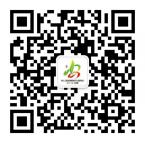 确认盖章日期：    年     月    日确认盖章日期：    年     月    日确认盖章日期：    年     月    日确认盖章日期：    年     月    日确认盖章日期：    年     月    日确认盖章日期：    年     月    日我司申请参加2022第十五届安徽国际茶产业博览会，并愿意遵守参展规则。 参展企业   确认盖章   日期：   年   月   日我司申请参加2022第十五届安徽国际茶产业博览会，并愿意遵守参展规则。 参展企业   确认盖章   日期：   年   月   日我司申请参加2022第十五届安徽国际茶产业博览会，并愿意遵守参展规则。 参展企业   确认盖章   日期：   年   月   日我司申请参加2022第十五届安徽国际茶产业博览会，并愿意遵守参展规则。 参展企业   确认盖章   日期：   年   月   日